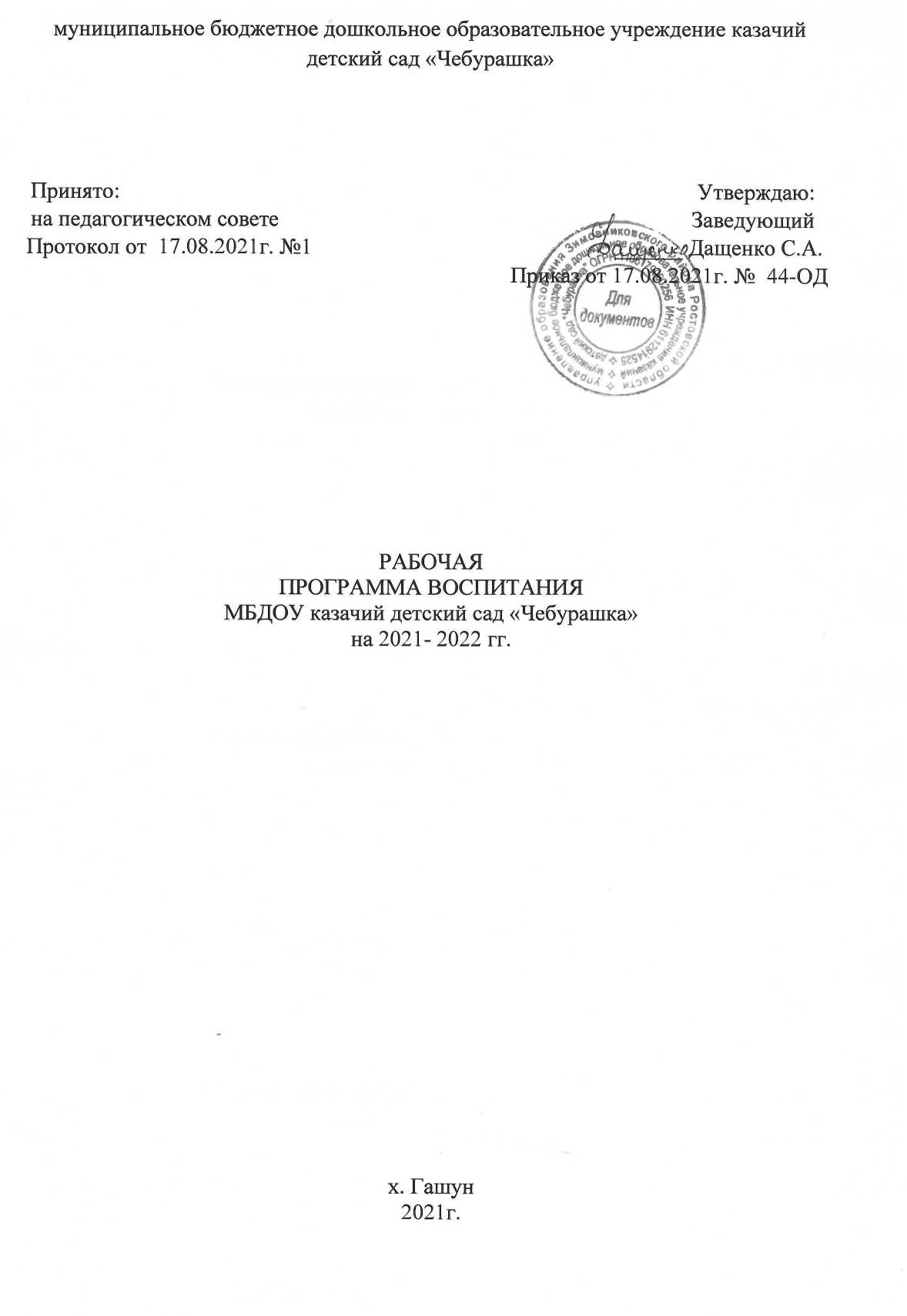 Календарный план воспитательной работы на 2021-2022 учебный год.ОктябрьНоябрьДекабрьЯнварьФевральМартАпрельМайПриложение 2 Календарный план по экологическому воспитанию дошкольниковВ рамках организации деятельности по экологическому воспитанию дошкольников в течение года также предполагается привлечение обучающихся к участию в различных экологических мероприятиях, ежегодно проводимых на региональном и федеральном уровнях:-региональный этап Всероссийской детской акции «С любовью к России мы делами добрыми едины» (март – май);-региональный этап Всероссийского конкурса на лучший стенд (уголок) «Эколята – Дошколята» (апрель – май);-региональный этап Всероссийского фестиваля «Праздник Эколят – молодых защитников природы» (сентябрь – октябрь);-Всероссийский экологический субботник «Зелёная Россия» (сентябрь);-Всероссийский экомарафон «Сдай макулатуру – спаси дерево!» (сентябрь – октябрь);-Всероссийский урок «Эколята – молодые защитники природы» (ноябрь);-Всероссийская олимпиада «Эколята – молодые защитники природы» (ноябрь). Направление деятельностиНазвание мероприятияГруппыОтветст-венныеТрадиции детского садаПраздник «Детский сад очень рад: вновь встречает он ребят» в рамках «Дня открытых дверей».Все группыЗаведующий, ст. воспитатель,воспитателиТрадиции детского садаЭкологическая акция «Чистые дорожки».Все группыВоспитателиНОДРазработка педагогами конспектов НОД, направленных на воспитание дошкольников.Все группыВоспитатели Детско-взрослые сообществаОрганизация работы детско-взрослых сообществ: - создание сообществ;- разработка методического обеспечения;- организация РППС.Все группыЗаведующий, ст. воспитатель,воспитатели.Музейная педагогикаРазработка методического обеспечения и пополнение материально-технического обеспечения мини-музеев. Все группыЗаведующий, ст. воспитатель,воспитателиДополнительное образованиеРазработка программ дополнительного образования на основе запросов родителей и образовательных потребностей воспитанников. средняя, старшая, разновозрастные группыСт. воспитатель,воспитателиРанняя профориентацияРазработка проектов по ранней профориентации детей.Старшая разновозрастная группаВоспитателиРППСОформление помещений и интерьеров групп.Благоустройство территории ДООВсе группыЗаведующий, завхоз,ст. воспитатель,воспитателиРабота с родителямиТематическое мероприятие «День открытых дверей».Все группыЗаведующий,ст. воспитатель,воспитатели,специалисты ДООРабота с родителямиАнкетирование родителей по темам: «Расскажите о своем ребенке»,«Оздоровление в семье», «Изучение запросов и образовательных потребностей родителей».Все группыЗаведующий,ст. воспитатель,воспитатели,специалисты ДООРабота с родителямиРодительские собрания.Все группыЗаведующий,ст. воспитатель,воспитатели,специалисты ДООФизическое развитие и культура здоровья Организация закаливающих процедур «Будь здоров без докторов!»Все группы ст. воспитатель,воспитатели.Направление деятельностиНазвание мероприятияГруппыОтветст-венныеТрадиции детского садаТематическое мероприятие «День здоровья»Все группыСт. воспитатель, воспитателиТрадиции детского садаТематическое мероприятие «День пожилого человека»средняя, старшая, разновозрастные группыСт. воспитатель, воспитатели,специалисты ДООТрадиции детского садаАкция по безопасности дорожного движения «Мы за жизнь по правилам»средняя, старшая, разновозрастные группыВоспитателиТрадиции детского садаПроведение серии образовательных мероприятий по формированию у детей эмоционально-ценностных представлений о своей семье, родном доме, своей малой Родине.Все группыВоспитатели,специалисты ДООДетско-взрослые сообществаПроведение жестово-образных игр на основепотешек и фольклорных песенок.Средняя разновозрастная группаСт. воспитатель,воспитателиДетско-взрослые сообществаПроведение открытых сюжетно-ролевых игр: «Автозаправочная», «Поездка в автобусе».Средняя разновозрастная группаСт. воспитатель,воспитателиДетско-взрослые сообществаКвест-игра «На помощь доктору Айболиту».Старшая  разновозрастная группаСт. воспитатель,воспитателиМузейная педагогикаЭкскурсии по мини-музею ДОО: ознакомление и игры с экспонатами.Все дошкольные группыВоспитателиДополнительное образованиеТеатр тенейСтаршая  разновозрастная группаВоспитателиРанняя профориентацияФотовыставки «Профессии наших родителей»Все группыВоспитателиРППССмотр-конкурс по подготовке РППС к новому учебному году «Воспитательный потенциал предметно-пространственной среды группы».Все группыСт. воспитатель, воспитателиРабота с родителямиФотоконкурс с участием родителей «Здоровье семьи в объективе»  Все группыст. воспитатель,воспитатели,специалисты ДООРабота с родителямиСовместные с детьми походы,
экскурсии.средняя, старшая, разновозрастные группыст. воспитатель,воспитатели,специалисты ДООФизическое развитие и культура здоровья Космические старты «В путешествие к далеким звездам»средняя, старшая, разновозрастные группы ст. воспитатель,воспитатели.Направление деятельностиНазвание мероприятияГруппыОтветственныеТрадиции детского сада Общественно-политический праздник «День народного единства».Все группыСт. воспитатель,воспитатели,специалисты ДООТрадиции детского садаСезонные праздники «Дарит осень нам подарки».Все группыСт. воспитатель,воспитатели,специалисты ДООТрадиции детского садаВыставка рисунков ко Дню Матери «От чистого сердца, простыми словами».Все группыСт. воспитатель,воспитателиНОДПроведение серии образовательных мероприятий по приобщению дошкольников к здоровому образу жизни.Все группыВоспитатели,специалисты ДООДетско-взрослые сообществаИгра-драматизация «Любимые сказки». Младшая разновозрастная группаСт. воспитатель,воспитатели,специалисты ДООДетско-взрослые сообществаКонкурс по ПДД «Колесико безопасности».Средняя разновозрастная группаСт. воспитатель,воспитатели,специалисты ДООДетско-взрослые сообществаЭкскурсия в пожарнуюСтаршая разновозрастная группаСт. воспитатель,воспитатели,специалисты ДООМузейная педагогикаКазачий костюм (знакомство с одеждой Донских казаков)средняя, старшая, разновозрастные группыВоспитателиДополнительное образованиеИнсценировка сказки «Казак и лиса»Старшая разновозрастная группаВоспитателиРанняя профориентацияЭкскурсии по детскому саду и на ближайшие производства с целью ознакомления профессий взрослых.Все дошкольные группыВоспитателиРППСЗащита дизайн-проектов воспитательной предметно-пространственной среды группы (на выбор):Дизайн-проект «Организация мини-музея в группе»Дизайн-проект «Использование воспитательного потенциала участков детского сада».Все группыСт. воспитатель, воспитателиРабота с родителямиМастер-класс «Методы формирования навыков самообслуживания у младших дошкольников».Младшая, средняя разновозрастная группаВоспитателиРабота с родителямиМастер-класс «Формы и методы нравственного воспитания детей».Средняя,старшая, разновозрастная группаВоспитателиФизическое развитие и культура здоровья Тематический досуг «В гостях у зубной Феи»Все дошкольные группыВоспитателиНаправление деятельностиНазвание мероприятияГруппыОтветственныеТрадиции детского садаПроведение праздника «Новый год».Все группыСт. воспитатель,воспитатели,специалисты ДООТрадиции детского садаЭкологическая акция «Кормушка для птиц».Все группыВоспитателиНОДПроведение серии образовательных мероприятий по ознакомлению детей с нормами и ценностями, принятыми в обществе, включая моральные и нравственные ценности.Все группыВоспитатели,специалисты ДООДетско-взрослые сообществаПроведение открытого практического занятия «Книжкина больница».Младшая разновозрастная группаСт. воспитатель,воспитателиДетско-взрослые сообществаИгра-соревнование «Полоса препятствий».СтаршаяСт. воспитатель,воспитателиДетско-взрослые сообществаТворческая мастерская «Новогодние подарки».Старшая разновозрастная группаСт. воспитатель,воспитателиМузейная педагогикаФестиваль «Музеи России» (виртуальные экскурсии по музеям российских городов).Все дошкольные группыСт. воспитатель,воспитателиМузейная педагогикаСоздание музейной экспозиции «Музей Деда Мороза»Все группыВоспитателиДополнительное образованиеДраматизация литературных произведенийСтаршая, средняя разновозрастная группаПедагог дополнительного образованияРанняя профориентацияСмотр-конкурс «Дидактические игры по ознакомлению с профессиями».Все группыВоспитателиРППССмотр-конкурс новогоднего оформления групп «Новогодняя сказка».Младшая разновозрастная группаСт. воспитатель,воспитатели,специалисты ДООРППССмотр-конкурс новогоднего оформления групп «Новогодние окна».Средняя, старшая,разновозрастная группыСт. воспитатель,воспитатели,специалисты ДООРабота с родителямиСовместное изготовление в «Мастерской» атрибутов и костюмов для новогоднего праздника.Все группыВоспитатели,специалисты ДООФизическое развитие и культура здоровья Казачьи народные подвижные игры «Казаки разбойники»Средняя, старшая,разновозрастная группыВоспитателиНаправление деятельностиНазвание мероприятияГруппыОтветственныеТрадиции детского садаТематические мероприятия в рамках «Книжкиной недели».Все группыВоспитателиТрадиции детского садаКомплекс досуговых мероприятий «Зимние забавы».Все группыВоспитателиНОДПроведение серии образовательных мероприятий по воспитанию дружеских взаимоотношений между детьми, уважительного отношения к окружающим людям.  Все группыВоспитатели,специалисты ДООДетско-взрослые сообществаВыставка творческих работ детей по теме «Книжки-малышки». Младшая разновозрастная группаСт. воспитатель,воспитатели,специалисты ДООДетско-взрослые сообществаВыставка «Дидактические игры по ПДД».СредняяСт. воспитатель,воспитатели,специалисты ДООДетско-взрослые сообществаКонцерты волонтеров для детей других групп и родителей.Старшая разновозрастная группаСт. воспитатель,воспитатели,специалисты ДООМузейная педагогикаПраздник «Фольклорные посиделки» на основе регионального содержания.Все дошкольные группыВоспитателиДополнительное образованиеПоказ кукольного спектакля «Коза-дереза».Все дошкольные группыВоспитателиРанняя профориентацияИзготовление атрибутов к играм, лэпбуков, элементов костюмов в «Мастерской профессий».Все дошкольные группыВоспитателиРППСКонкурс «Домик для скворушки».Все группыСт. воспитатель,воспитателиРабота с родителямиКруглый стол «Формирование духовно-нравственных и патриотических представлений у дошкольников в процессе различных видов детской деятельности».Все группыСт. воспитатель,воспитатели,специалисты ДООФизическое развитие и культура здоровья Цикл бесед: Доктор Витамин о здоровом питанииВсе группыВоспитателиНаправление деятельностиНазвание мероприятияГруппыОтветственныеТрадиции детского садаТематический праздник «День защитника Отечества».Средняя разновозрастная группаСт. воспитатель,воспитатели,специалисты ДООТрадиции детского садаВоенно-спортивная игра«Казачье многоборье», посвященная «Дню защитника Отечества».Старшая.разновозрастная группаСт. воспитатель,воспитатели,специалисты ДООТрадиции детского садаФотовыставка «Папа может!».Все группыВоспитателиТрадиции детского садаАкция «Бережем электроэнергию».Все дошкольные группыВоспитателиНОДПроведение серии образовательных мероприятий по ознакомлению с героической историей и государственными символами России.Все группыВоспитатели,специалисты ДООДетско-взрослые сообществаВыставка детских книг «Моя любимая книжка».Младшая разновозрастная группаСт. воспитатель,воспитателиДетско-взрослые сообществаВикторина «Азбука безопасности».Средняя разновозрастная группаСт. воспитатель,воспитателиДетско-взрослые сообществаПроведение группового сбора «Уроки доброты».Старшая разновозрастная группаСт. воспитатель,воспитателиМузейная педагогикаСмотр-конкурс на лучший уголок краеведения «Край, в котором я живу».Все дошкольные группыСт. воспитатель,воспитателиДополнительное образованиеИнтеллектуальное развлечение «Опыты с природными материалами»(лаборатория «Загадки природы»).Старшая разновозрастная группаВоспитателиРанняя профориентацияОткрытые мероприятия по организации профориентационных игр (сюжетно-ролевых, настольных, дидактических, подвижных, игр-квестов, игр-драматизаций).Все дошкольные группыВоспитателиРППСКонкурс сюжетно-ролевых игр «Воспитание в сюжетной игре».Все группыСт. воспитатель,воспитателиРабота с родителямиПедагогический тренинг с родителями: «Способы решения нестандартных ситуаций в вопросах нравственного воспитания детей».Все группыСт. воспитатель,воспитатели,специалисты ДООФизическое развитие и культура здоровья Казачьи народные подвижные игры «Казачье многоборье»Средняя, старшая,разновозрастная группыВоспитателиНаправление деятельностиНазвание мероприятияГруппыОтветственныеТрадиции детского садаТворческие мастерские «Подарок для мамочки».Все группыВоспитателиТрадиции детского садаПроведение праздника «8 Марта».Все группыСт. воспитатель,воспитатели,специалисты ДООТрадиции детского садаФольклорное развлечение «Широкая Масленица на Дону!».Все группыСт. воспитатель,воспитатели,специалисты ДООНОДПроведение серии образовательных мероприятий по формированию бережного отношения к окружающему природному миру.Все группыВоспитатели,специалисты ДООДетско-взрослые сообществаВыставка дидактических игр, способствующих развитию у детей интереса к книге «Книжные игры».Младшая разновозрастная группаСт. воспитатель,воспитателиДетско-взрослые сообществаВикторина «Безопасное поведение дома и на улице».Средняя разновозрастная группаСт. воспитатель,воспитателиДетско-взрослые сообществаОрганизация мастерской «Ремонт игрушек».Старшая разновозрастная группаСт. воспитатель,воспитателиМузейная педагогикаКонкурс на лучшего экскурсовода среди детей группы и детского сада «Я покажу тебе музей».Все дошкольные группыСт. воспитатель,воспитателиДополнительное образованиеПальчиковый театр сказка «Репка»Все дошкольные группыВоспитатели, специалисты ДООРанняя профориентацияКонкурс видеороликов по проведению профориентационных игр.Все дошкольные группыСт. воспитатель,воспитателиРППСВыставка-презентация «Разработка современных объектов РППС» (развивающие модульные подвесы, лэпбуки, макеты и др.).Все группыСт. воспитатель,воспитателиРабота с родителямиВыставка совместных с детьми рисунков «Генеалогическое дерево семьи». Все группыВоспитателиФизическое развитие и культура здоровья День здоровья «Спорт нам поможет силы умножить!»Все группыВоспитателиНаправление деятельностиНаправление деятельностиНазвание мероприятияГруппыОтветственныеТрадиции детского садаЯрмарка достижений: тематические мероприятия в рамках «Театральной недели».Ярмарка достижений: тематические мероприятия в рамках «Театральной недели».Все группыСт. воспитатель,воспитатели,специалисты ДООТрадиции детского садаПраздник «Выпуск в школу».Праздник «Выпуск в школу».Подготовит.Воспитатели,специалисты ДООТрадиции детского садаАкция по сохранению памяти о жителях села – ветеранах ВОВ «Солдатский платок»Акция по сохранению памяти о жителях села – ветеранах ВОВ «Солдатский платок»Средняя,старшая,разновозрастная группа Ст. воспитатель,воспитателиНОДНОДПроведение серии образовательных мероприятий по обогащению представлений о труде, о значении труда для общества.Все группыВоспитатели,специалисты ДООДетско-взрослые сообществаДетско-взрослые сообществаАкция «Дарим свои «книжки-малышки». Младшая разновозрастная группаСт. воспитатель,воспитатели,специалисты ДООДетско-взрослые сообществаДетско-взрослые сообществаКвест-игра «Тайна дорожного знака».Средняя разновозрастная группаСт. воспитатель,воспитатели,специалисты ДООДетско-взрослые сообществаДетско-взрослые сообществаГрупповой сбор «Уроки доброты».Старшая разновозрастная группаСт. воспитатель,воспитатели,специалисты ДООМузейная педагогикаМузейная педагогикаВстречи со знаменитыми земляками, артистами, работниками библиотеки в «Музейной гостиной».Все дошкольные группыСт. воспитатель,воспитатели.специалисты ДООДополнительное образованиеДополнительное образованиеИнтеллектуальный ринг «Умники и умницы» лаборатория «Хочу всё знать!»Старшая разновозрастная группаВоспитателиРанняя профориентацияРанняя профориентацияФестиваль детского творчества «Кем быть?».Все дошкольные группыСт. воспитатель,воспитатели.специалисты ДООРППСРППСКонкурс родительских уголков по теме «Воспитание в семье».Все группыСт. воспитатель,воспитателиРабота с родителямиРабота с родителямиРодительская конференция на тему «Эффективные практики семейного воспитания».Все группыЗаведующий,Ст. воспитатель,воспитатели, специалисты ДООФизическое развитие и культура здоровья Физическое развитие и культура здоровья «Военно-спортивная квест -игра»Старшая разновозрастная группавоспитателиНаправление деятельностиНазвание мероприятияГруппыОтветственныеТрадиции детского садаВыставка детских рисунков «Как хорошо на свете без войны!».Все дошкольные группыСт. воспитатель,воспитателиТрадиции детского садаСоциальная акция «Георгиевская ленточка».Все дошкольные группыСт. воспитатель,воспитатели,специалисты ДООНОДПроведение образовательных мероприятий нравственно-патриотического характера, посвященных Дню Победы.Все дошкольные группыВоспитатели,специалисты ДООДетско-взрослые сообществаФотовыставка «Малышкины книжки». Младшая разновозрастная группаСт. воспитатель,воспитатели,специалисты ДООДетско-взрослые сообществаСовместный с родителями «Праздник безопасности» (на территории ДОО).Средняя разновозрастная группаСт. воспитатель,воспитатели,специалисты ДООДетско-взрослые сообществаОснащение информационного стенда «Маячки добра».Старшая разновозрастная группаСт. воспитатель,воспитатели,специалисты ДООМузейная педагогикаСоздание музейной экспозиции в группах «День Победы».Все дошкольные группыСт. воспитатель,воспитателиДополнительное образованиеЛитературно- музыкальная композиция «Победный ма!»Все дошкольные группыСт. воспитатель,воспитателиРанняя профориентацияПрезентация электронного «Портфолио профессий».Все дошкольные группыСт. воспитатель,воспитателиРППСАкция «Зеленый сад» (озеленение территории детского сада, разбивка клумб, посадка огорода).Все группыСт. воспитатель,воспитателиРабота с родителямиСпортивный праздник «Олимпийская семья».Все группыСт. воспитатель,воспитатели,специалисты ДООФизическое развитие и культура здоровья Военно-патриотическая игра «Зарница»Старшая разновозрастная группавоспитатели,специалисты ДОО№ п/пНаименование мероприятияСроки проведения мероприятияРекомендуемые формы организации мероприятияВсемирный день мира1 сентябряБеседа, викторина, выставка рисунковВсемирный день журавля10 сентябряЭкологический праздник, устный журнал, мастер-класс по изготовлению фигурки журавля в технике оригамиВсемирный день защиты животных4 октябряБеседа, викторина, выставка творческих работ с изображением животных, занесённых в Красную КнигуСиничкин день12 ноябряИзготовление и развешивание кормушек, выставка творческих работ с изображением зимующих птицВсероссийская акция «Покормите птиц зимой!»ноябрь - февральРегулярная подкормка птиц, наблюдение за птицами, прилетающими на кормушкуМеждународный день домашних животных30 ноябряБеседа, викторина, устный журнал, выставка рисунков и фотографий с изображением домашних питомцевВсемирный день защиты морских млекопитающих (День кита)19 февраляБеседа, викторина, устный журнал, выставка рисунков с изображением морских млекопитающихВсемирный день кошек1 мартаБеседа, викторина, устный журнал, выставка рисунков и фотографий с изображением кошекМеждународный день леса21 мартаБеседа, викторина, экологический праздник, посадка саженцев деревьев и кустарниковВсемирный день водных ресурсов22 мартаБеседа, викторина, экологический флешмобМеждународный день птиц1 апреляИзготовление и развешивание скворечников, театрализованное представлениеВсемирный день здоровья7 апреляБеседа, викторина, спортивно-экологический праздникМеждународный день Земли22 апреляЭкологический праздник, экосубботник, викторина, выставка творческих работВсемирный день Солнца3 маяПознавательная игра, экологический праздникМеждународный день защиты детей1 июняКонкурсно - игровая программа, конкурс рисунков на асфальтеВсемирный день охраны окружающей среды(День эколога)5 июняЭкологический праздник, викторина, посвящение в «Эколята»Всемирный день китов и дельфинов23 июляБеседа, викторина, устный журнал, выставка творческих работ с изображением китов и дельфиновМеждународный день тигра29 июляБеседа, викторина, устный журнал, выставка творческих работ с изображением тигров